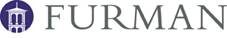 2020 Intern Summer Fellowship ApplicationSection 1: Student InformationName:_____________________________________________________________	ID_______________________	Last				First			MiddleFurman Email:______________________________________________________	Phone:____________________Anticipated Graduation Month:________________________________________		Year:_____________________Major 1:_____________________________	         Major 2:________________	Minor:____________________Are you a recipient of any of the following:___ Hollingsworth	____Townes	____Duke     ___Lay	 ____Pathways    ____Other	 ___ Not ApplicableIf you checked Other above, please indicate your scholarship here:__________________________________________Please check all that apply.I am applying for:___	A fellowship to provide financial assistance to help support a full-time (280-320 hours over 8-12 weeks), unpaid or low-paid summer internship or off-campus summer research (NOTE: Please complete and submit all 3 parts of the application by March 31, 2020).___	Consideration for the Furman Summer Fellows On-Campus Housing Rate and Assignment (NOTE: Please complete and submit Sections 1 and 2 of this application by March 31, 2020).___	0 credit through Internship Course TFA-003 (NOTE: Please complete and submit Sections 1 and 3 of this application by March 31, 2020).Organization where you will intern:_____________________________________________________________________				 	Address:___________________________________________________________________________________________		Street					City			State		Zip Code		CountryStart Date:_____________________________________________	End Date:_______________________________  MM/DD/YYYY			         				MM/DD/YYYYWork Days:     _____ Sun       _____Mon        _____ Tues        _____ Wed	   _____Thurs       ____Fri       _____ Sat Work Hours: ___________ AM/PM	to	_____________AM/PM		TOTAL HOURS:___________How much will you be paid by the organization for your internship the entire summer? $______________________What other forms of support will you receive (i.e., housing, transportation, parking, meals, uniforms, etc.)? __________________________________________________________________________________________________Faculty Recommender:______________________________________ 	          Faculty Email:    ___________________How did you find out about your internship?  Describe the application process that you completed.Briefly describe the internship including learning outcomes (i.e., knowledge, skills and abilities) you will gain from this experience, as well as any project(s) you will be assigned. Briefly describe any orientation or training you will receive to ensure you optimize this learning opportunity. Please identify who will supervise and mentor you and what opportunities you will have to collaborate with other stakeholders (i.e., peers, staff, leadership, clients, community members, etc.), including individuals with different ideas, backgrounds, and experiences.Please describe how often you will receive feedback on your performance and in what form (i.e., weekly one-on-one meetings, written performance summaries, etc.).Please describe how often you will report on your progress with meeting your learning outcomes to your supervisor/mentor and in what form (i.e., reports, presentations, etc.).Have you completed an internship or other engaged learning experience (i.e., Furman semester study away or MayX,  undergraduate research, etc.) before?  If so, explain when, where, and what your responsibilities and accomplishments were.  Also, explain what you will be doing and learning in this summer’s internship that goes beyond what you did before and how it is part of your pathway.By submitting this application, I attest that the contents are answered to the best of my ability and are complete and accurate.NOTE: Your typed name below will be considered your electronic signature. Signature: __________________________________________________	Date:  ___________________________Completed application materials are due to internsummerfellows@furman.edu by March 31, 20202020 Intern Summer Fellowship ApplicationSection 2: Organization FormNOTE: Students should complete the top portion of the form before forwarding it to the organization to have it completed.                  			Student Name:______________________________________________________	ID_______________________	                Last				First			MiddleFurman Email:______________________________________________________	Phone:____________________Anticipated Graduation Month:________________________________________	Year:_____________________Major 1:_____________________________	         Major 2:________________	Minor:____________________Name of Organization where student will intern:________________________________________________________				 	Internship Title:_____________________________________________________________________________________Site Supervisor Name & Title:_________________________________________________________________________Site Supervisor Email:_________________________________________ Site Supervisor Phone:____________________Address:___________________________________________________________________________________________		Street					City			State		Zip Code		CountryStart Date:_____________________________________________	End Date:_______________________________  MM/DD/YYYY			         				MM/DD/YYYYWork Days:     _____ Sun       _____Mon        _____ Tues        _____ Wed	   _____Thurs       ____Fri       _____ Sat Work Hours: ___________ AM/PM	to	_____________AM/PM		TOTAL HOURS:___________How much will the student be paid for the internship the entire summer? $__________________________________What other forms of support will the student receive (i.e., housing, transportation, parking, meals, uniforms, etc.)? __________________________________________________________________________________________________…………………………………………………………………………………………………………………………………………………Briefly describe the internship including learning outcomes (i.e., knowledge, skills and abilities) the student will gain  from this experience, as well as any project(s) they will be assigned. Please note that no more than 20% of tasks should  be clerical in nature. Briefly describe any orientation or training the student will receive to inform him/her of these outcomes and ensure he/she optimize this learning opportunity. Please identify who will supervise and mentor the student and how he/she will have opportunities to collaborate with other stakeholders (i.e., peers, staff, leadership, clients, community members, etc.), including individuals with different ideas, backgrounds, and experiences.Please describe how often the student will receive feedback on their performance and in what form (i.e., weekly one-on-one meetings, written performance summaries, etc.).Please describe how often the student will report on their progress with meeting their learning outcomes and in what form (i.e., reports, presentations, etc.).By typing your name below, you are attesting to the accuracy of the information provided above and providing your electronic signature.Site Supervisor:	_________________________________________________	Date:  ___________________________Completed application materials are due to internsummerfellows@furman.edu by March 31, 20202020 Intern Summer Fellowship ApplicationSection 3: Faculty RecommendationNOTE: Students should complete the top portion of the form before forwarding it to the faculty member to request a recommendation.       			Faculty Name:	______________________________________ 		Department:    _________________________ Student Name:_______________________________________________________	ID_______________________		Last				First			MiddleStudent Furman Email:___________________________________________________	Phone:____________________Anticipated Graduation Month:________________________________________	Year:_____________________Major 1:_____________________________	         Major 2:________________	Minor:____________________Organization where you will intern:___________________________________________________________________	…………………………………………………………………………………………………………………………………NOTE: Faculty members have the option of completing the recommendation when the student applies for the internship. Please describe your connection to the student (i.e., advisee, mentee, taught in class, etc.)Please describe how this or a comparable internship relates to the student’s course of study.Please provide any other insight or information regarding the student’s participation in this internship that you think would be helpful in consideration of a summer fellowship award.Please describe your connection to the organization, if any.Completed application materials are due to internsummerfellows@furman.edu by March 31, 2020.